９　資料たべものクイズ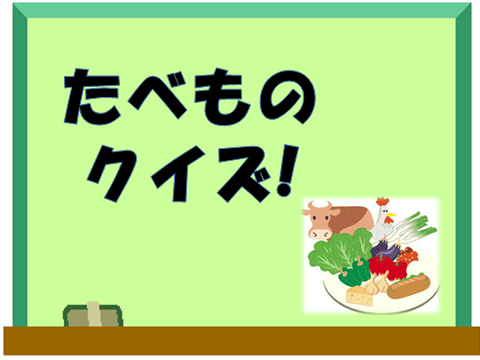 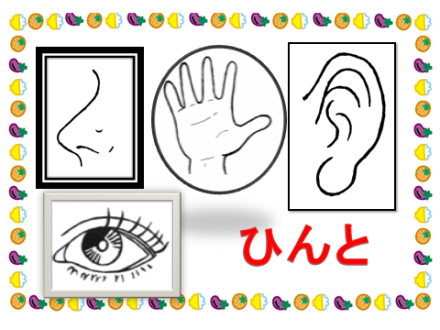 